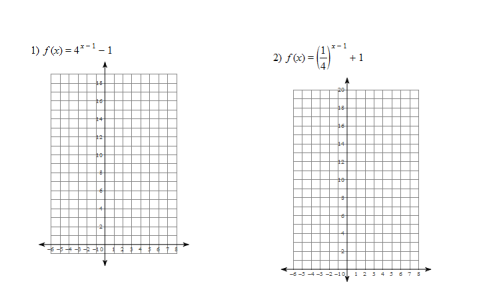 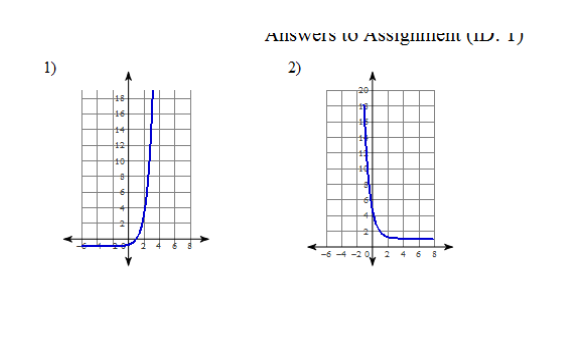 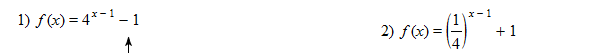 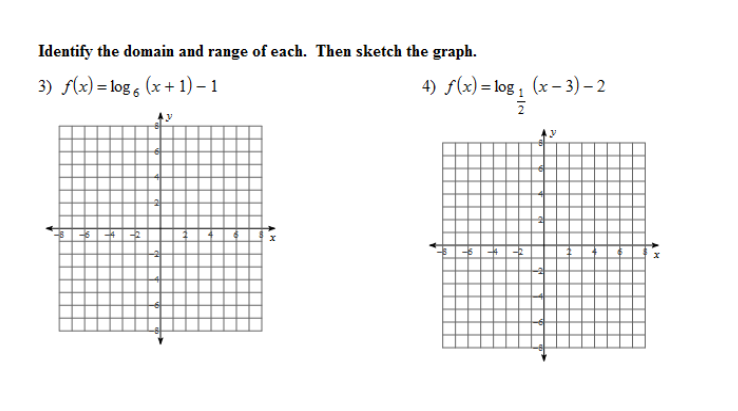 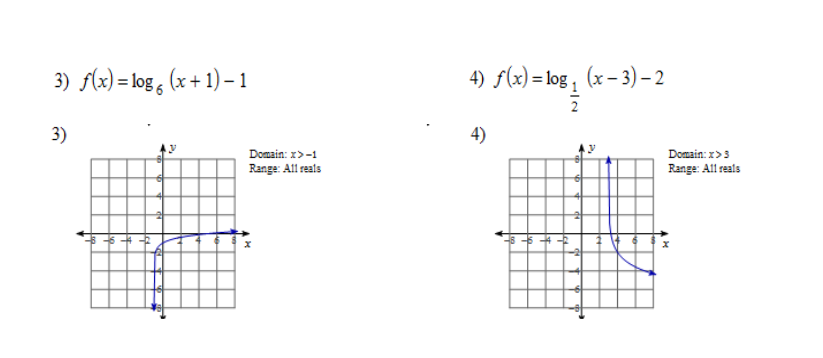 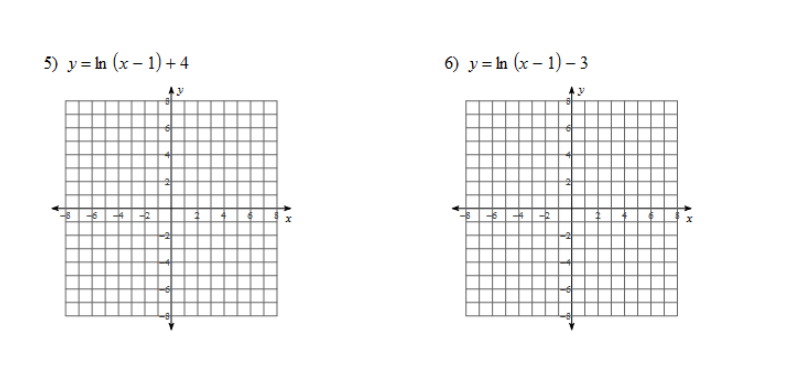 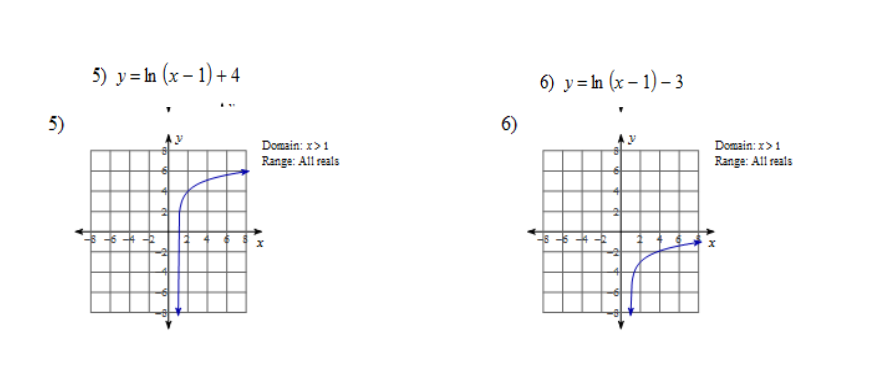 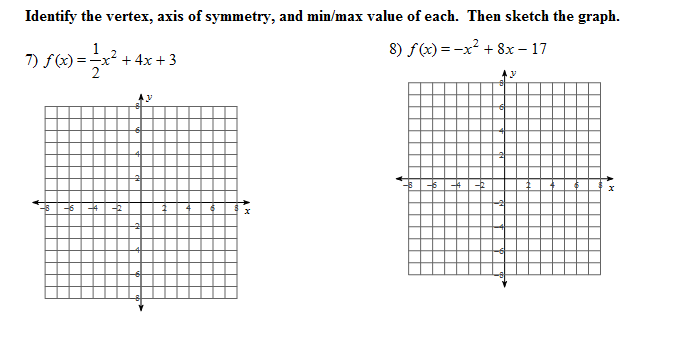 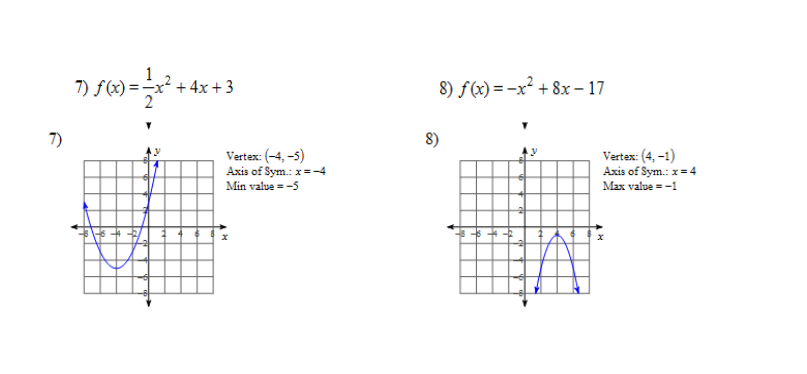 	9)   			                 	10)   	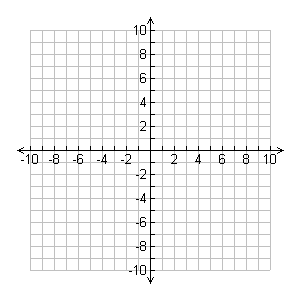          	9)     					10) 